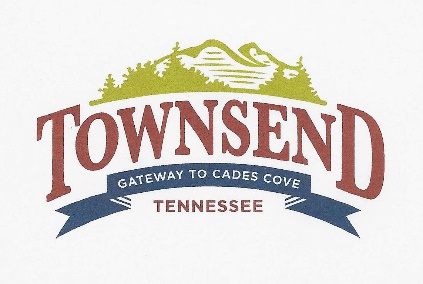 APPLICATION FOR MOBILE VENDOR 	                                                                                                                                                Date ______________________________  	                                                                                                                                                                Amount Paid  _______________________1. APPLICANT INFORMATION (Owner(s) of the Business)Business Name:  ______________________________________________________________________________________________ Owner #1 Full Name: _________________________________ Title: ____________________________________________________Street Address: ____________________________City: _________________________State: _____________ Zip:  _______________ Phone: _____________________________________________ Email:  __________________________________________________ Mailing Address (if different): ___________________________________________________________________________________ Date of Birth: _____________________________ Description of the nature of the business and of the goods to be sold:     _________________________________________________ ________________________________________________________________________________________________________________________________________________________________________________________________________________________ Vehicle Make: ________________________________ Vehicle Model: ___________________________ Year:  __________________Trailer Make: _________________________________ Trailer Model: ____________________________ Year: __________________ Have any of the officers, members or shareholders been convicted of a felony within a ten-year period immediately preceding the date of this application? No _______ Yes _______           If yes, describe in detail all such felonies:  ____________________________ ____________________________________________________________________________________________________________ ____________________________________________________________________________________________________________OWNER #2 (If applicable)Owner #2 Full Name: _________________________________ Title: ___________________________________________________ Street Address: ____________________________City: _________________________State: _____________Zip:  _______________ Phone: _____________________________________________ Email:  __________________________________________________ Mailing Address (if different): ___________________________________________________________________________________ Date of Birth: _____________________________ (USE ADDITIONAL SHEETS IF NECESSARY TO LIST ALL OWNERS)2. PERMISSION FOR BACKGROUND CHECK:The undersigned acknowledges that the City of Townsend will obtain a background check of the Owner(s) of the mobile food vendor vehicle. The City reserves the right to reject an applicant if he or she (or in the case of an LLC or corporation, its owner(s)), (1) is a registered sex offender; (2) has been convicted of a felony in the past ten years; (3) has a chronic history of an unreasonable number and kind of moving vehicle violations as determined by the Chief of Police; or (4) presents an unreasonable public health and safety risk based on past criminal history as determined by the Chief of Police.The undersigned also acknowledges and affirms their duty as hereby required by this code to perform background checks on each employee or agent operating the mobile food vendor vehicle permitted herein. They acknowledge and affirm that they will not allow an employee or agent to work in the City of Townsend as a mobile food vendor if such employee or agent is a registered sex offender or if such employee or agent has been convicted of a felony within the past ten years.3. STATEMENTSThe Applicant or Applicants named in this application agree to comply with all applicable federal, state 	 	and city laws and ordinances, and agree to the validity of and reasonableness of the application fee.The Applicant or Applicants named in this application hereby certify the truthfulness of the information 	 	provided in this application.Owner #1Applicant’s Signature ____________________________________________________ Date ________________________________Applicant’s Printed Name    ____________________________________________________________________________________STATE OF TENNESSEE         ) COUNTY OF____________)The applicant named above in my presence and who, after being duly sworn according to law, made oath that the facts as stated therein are true, signed this application.Sworn and subscribed to me this _____ day of _______________, 20 ____.My commission expires: _______________                                    Notary Public   ____________________________________________Owner #2Applicant’s Signature ____________________________________________________ Date ________________________________Applicant’s Printed Name    ____________________________________________________________________________________STATE OF TENNESSEE        ) COUNTY OF____________)The applicant named above in my presence and who, after being duly sworn according to law, made oath that the facts as stated therein are true, signed this application.Sworn and subscribed to me this _____ day of _______________, 20 ____.My commission expires: _______________                                   Notary Public   ____________________________________________ Required Documents ChecklistThis page is for reference only.Additional documents or information may be required by the City Recorder.Name of Mobile Vendor ___________________________________All Mobile Food Vehicles/Trailers will require an inspection by the City of Townsend prior to a permit being issued. Call 865-448-6886 to schedule an appointment. For Office Use OnlyDate of Receipt of Application:  ________________ Date Permit Issued: _________________________ Permit Number: ____________________________Required Item Required Item Applicant StaffStaffNotarized Application ☐ ☐Copy of City and/or County business licenses ☐ ☐Copy of TN Department of Health license ☐ ☐Copy of driver’s license(s) ☐ ☐Copy of vehicle and/or trailer registration ☐ ☐Copy of proof of automobile liability insurance ☐ ☐Color photo of the mobile food unit (interior & exterior) ☐ ☐Proof of sales tax registration ☐ ☐Letter of permission for set up from property owner ☐ ☐Copy of Transient Vendor License, if required ☐ ☐Annual Application fee of $240(to be prorated based on month approved)☐ ☐